								           Konin , dnia 06.12.2016 r.	Zapytanie ofertoweNr sprawy: WUPVII/3/9065/3321/1/2016Wojewódzki Urząd Pracy w PoznaniuOddział Zamiejscowy w Koninieul. Zakładowa 460-510 KoninSprzątanie pomieszczeń biurowych i korytarza na II piętrze budynku administracyjnego Wojewódzkiego Urzędu Pracy w Poznaniu Oddział Zamiejscowy  w Koninie- 350 m2Codzienne wycieranie kurzu ,mycie podłóg, odkurzanie wykładzin, , opróżnianie koszy na śmieci, mycie mebli i drzwi, codzienne czyszczenie toalet oraz mycie okien raz na kwartał. Po zakończeniu prac porządkowych zabezpieczenie pomieszczeń poprzez wyłączenie oświetlenia i innych urządzeń elektrycznych, oraz zamkniecie okien i drzwi, do zgłaszania Dyrektorowi Oddziału Zamiejscowego w Koninie braku kluczy do budynku lub pomieszczeń, oraz wszelkich uszkodzeń mienia .Termin wykonania zamówienia przewidziany został na okres od dnia 02.01.2017 r. do 31.12.2017 r.Wykonawca jest związany ofertą przez okres 30 dni od terminu składania ofert.Bieg terminu związania ofertą rozpoczyna się wraz z upływem terminu składania ofert.Istnieje możliwość przedłużenia terminu związania ofertą. Wykonawca samodzielnie lub na wniosek Zamawiającego może przedłużyć termin związania ofertą na okres nie dłuższy niż 30 dni.W celu potwierdzenia spełnienia wymagań dotyczących udziału w postępowaniu, Wykonawca składa następujące oświadczenia i dokumenty:Formularz ofertowy – stanowiący załącznik nr 1 do zapytania ofertowegoOświadczenie Wykonawcy o spełnianiu warunków – stanowiące załącznik nr 2 do zapytania ofertowegoOświadczenie Wykonawcy o wyrażeniu zgody na przetwarzanie danych osobowych- stanowiące załącznik nr 3 do zapytania ofertowegoOfertę wraz z niezbędnymi informacjami, koniecznymi do wyboru najkorzystniejszej oferty wg załączonego Formularza oferty (załącznik nr 1) należy złożyć w terminie do dnia 15 grudnia 2016 r., do godziny 10.00 w formie pisemnej (osobiście albo listownie) na adres: Wojewódzki Urząd Pracy w Koninie, ul. Zakładowa 4, 62-510 Konin.Wykonawca może złożyć tylko jedną ofertę. Oferty złożone po terminie lub w większej liczbie niż 1, z zastrzeżeniem ust. 2 niniejszego Rozdziału, zostaną odesłane bez ich otwierania wraz ze stosowną adnotacją.Wykonawca może przed upływem terminu składania ofert zmienić lub wycofać swoją ofertę bez żadnych skutków prawnych i finansowych.Wycofanie lub zmiana oferty dla swej skuteczności musi mieć formę pisemną, spełniać odpowiednie wymogi formalne stawiane ofercie i musi zostać doręczone do WUP nie później niż w terminie wyznaczonym na składanie ofert.Oferta powinna być podpisana przez osobę uprawnioną do składania oświadczenia woli w imieniu Wykonawcy.W przypadku, gdy osoba podpisująca ofertę w imieniu Wykonawcy nie jest wpisana 
do właściwego rejestru lub ewidencji jako osoba upoważniona do reprezentowania 
i składania oświadczenia woli w imieniu Wykonawcy, musi przedstawić upoważnienie 
w oryginale lub kopii poświadczonej za zgodność z oryginałem przez osoby uprawnione do składania oświadczenia woli w imieniu Wykonawcy.W przypadku, gdy Wykonawca jest osobą fizyczną nieprowadzącą działalności gospodarczej, musi złożyć oświadczenie o wyrażeniu zgody na przetwarzanie danych osobowych do celów przeprowadzenia procedury zapytania ofertowego. Ofertę należy umieścić w zamkniętym opakowaniu, uniemożliwiającym odczytanie zawartości, bez uszkodzenia tego opakowania. Opakowanie winno być oznaczone nazwą i adresem Wykonawcy oraz zaadresowane i opisane następująco:Zamawiający nie przewiduje zwrotu kosztów udziału w zapytaniu ofertowym.Wykonawca składa w szczególności:  wypełniony załącznik nr 1 do zapytania ofertowego – Formularz oferty, wypełniony załącznik nr 2 Oświadczenie Wykonawcy o spełnieniu warunków,wypełniony załącznik nr 3 Oświadczenie o wyrażeniu zgody na przetwarzanie danych osobowychW ofercie Wykonawca winien skalkulować cenę dla całości przedmiotu zamówienia.Załączniki dołączone do zapytania ofertowego przedstawiane są w formie wzorów. Wykonawca może przedstawić załączniki wg własnego układu graficznego, lecz muszą one zawierać wszystkie zapisy i informacje ujęte we wzorach. Oferta powinna być sporządzona w języku polskim oraz napisana pismem maszynowym, komputerowym albo czytelnym pismem odręcznym. Zamawiający oceni i porówna jedynie te oferty, które nie zostaną odrzucone przez Zamawiającego.Oferty zostaną ocenione przez Zamawiającego w oparciu o następujące kryteria i ich rangę: CENA , ranga: 100 %Zamawiający przyjmuje, że 1% odpowiada 1 pkt. Maksymalna liczba punktów w kryterium równa jest określonej wadze kryterium w %. Sposób oceny ofert:Zamawiający przy wyborze oferty przyjmuje kryterium Ceny obliczając punktację wg wzoru: P-liczba punktów przyznanych Wykonawcy za Cenę : P = Cn / COB  x 100 % gdzie: Cn – najniższa zaoferowana Cena, COB – Cena zaoferowana w ofercie Punkty wynikające z algorytmu matematycznego, uzyskane przez Wykonawcę zostaną zaokrąglone do dwóch miejsc po przecinku.Za najkorzystniejszą uważa się ofertę, która otrzymała najwyższą liczbę punktów.Cena zamówienia powinna być obliczona w następujący sposób:Wykonawca uwzględniając wszystkie wymogi, o których mowa w niniejszym zapytaniu ofertowym, powinien w cenie brutto ująć wszelkie koszty niezbędne dla prawidłowego i pełnego wykonania przedmiotu zamówienia oraz uwzględnić inne opłaty i podatki, a także ewentualne upusty i rabaty zastosowane przez Wykonawcę. CENA BRUTTO = CENA NETTO + NALEŻNY PODATEKCena brutto winna być wyrażona w złotych polskich, w złotych polskich będą prowadzone również rozliczenia pomiędzy Zamawiającym a Wykonawcą. Całkowita cena brutto wykonania zamówienia powinna być wyrażona liczbowo i słownie oraz podana z dokładnością do dwóch miejsc po przecinku.Ceny określone przez Wykonawcę w ofercie nie będą zmieniane w toku realizacji przedmiotu zamówienia. Nie przewiduje się żadnych przedpłat ani zaliczek na poczet realizacji przedmiotu umowy, a płatność nastąpi zgodnie z zapisami w umowie.Prawidłowe ustalenie podatku VAT należy do obowiązków Wykonawcy, zgodnie 
z przepisami ustawy o podatku od towarów i usług oraz podatku akcyzowym.W toku badania i oceny ofert Zamawiający wzywa Wykonawców, którzy 
w określonym terminie nie złożyli wymaganych dokumentów lub oświadczeń, albo którzy złożyli wymagane dokumenty i oświadczenia zawierające błędy lub którzy złożyli wadliwe pełnomocnictwa, do ich złożenia w wyznaczonym terminie, chyba 
że mimo ich złożenia oferta Wykonawcy podlega odrzuceniu albo konieczne byłoby unieważnienie zapytania ofertowego. Złożone na wezwanie Zamawiającego oświadczenia i dokumenty powinny potwierdzać spełnianie przez Wykonawcę wymagań, nie później niż w dniu, w którym upłynął termin składania ofert.Zamawiający wzywa także, w wyznaczonym przez siebie terminie, do złożenia wyjaśnień dotyczących:oświadczeń lub dokumentów o których mowa w ust. 1, treści złożonych ofert, ceny oferty, jeżeli wydaje się rażąco niska w stosunku do przedmiotu zamówienia tj. kiedy jest niższa o 50% od ustalonej przez Zamawiającego wartości zamówienia lub średniej arytmetycznej cen wszystkich złożonych ofert.Zamawiający poprawia w ofercie:oczywiste omyłki pisarskie,oczywiste omyłki rachunkowe, z uwzględnieniem konsekwencji rachunkowych dokonanych poprawek,inne omyłki polegające na niezgodności oferty z treścią zapytania ofertowego, niepowodujące istotnych zmian w treści oferty- niezwłocznie zawiadamiając o tym Wykonawcę, którego oferta została poprawiona.Jeżeli ceny złożone w ofertach:przekraczają kwotę, którą Zamawiający zamierza przeznaczyć na sfinansowanie zamówienia, przy braku możliwości zwiększenia tej kwoty, istnieje możliwość negocjacji cen z Wykonawcami lubw postępowaniu, w którym jedynym kryterium jest cena nie można dokonać wyboru oferty najkorzystniejszej ze względu na to, że zostały złożone oferty 
o takiej samej cenie, Zamawiający może wystąpić do Wykonawców, którzy złożyli takie oferty, do złożenia ofert dodatkowych. Wykonawca składa ofertę dodatkową w formie pisemnej i nie może zaoferować ceny wyższej niż zaoferował 
w złożonej wcześniej ofercie. Zamawiający dokonuje wyboru oferty z niższą ceną.Zamawiający po zatwierdzeniu wyników zapytania ofertowego, niezwłocznie powiadomi Wykonawców, którzy złożyli oferty o:wyborze najkorzystniejszej oferty, podając nazwę (firmę) albo imię i nazwisko, siedzibę albo miejsce zamieszkania i adres Wykonawcy, którego ofertę wybrano, uzasadnienie jej wyboru oraz nazwy (firmy) albo imiona i nazwiska, siedziby albo miejsca zamieszkania i adresy Wykonawców, którzy złożyli oferty, punktację przyznaną ofertom w każdym kryterium oceny ofert i łączną punktację, a także termin zawarcia umowy lub unieważnieniu zapytania ofertowego;Wykonawcach, których oferty zostały odrzucone, podając uzasadnienie faktyczne;Informacje o których mowa w ust. 5 pkt a niniejszego rozdziału, Zamawiający zamieszcza na własnej stronie internetowej. Jeżeli Wykonawca, którego oferta została wybrana, uchyla się od zawarcia umowy, Zamawiający może wybrać ofertę najkorzystniejszą spośród pozostałych ofert bez przeprowadzania ich ponownego badania i oceny.Zamawiający odrzuca ofertę, jeżeli:jej treść nie odpowiada treści Opisu przedmiotu zamówienia lub wymaganiom postawionym Wykonawcom w zapytaniu ofertowym,zawiera błędy w obliczeniu ceny, których nie można poprawić na podstawie Rozdziału 11 ust. 3 pkt b zapytania ofertowego,zawiera rażąco niską cenę w stosunku do przedmiotu zamówienia, tj. Wykonawca, pomimo wezwania, o którym mowa w rozdziale 11 ust. 2 pkt c zapytania ofertowego, nie złożył wymaganych wyjaśnień albo Wykonawca nie wykazał, że oferta nie zawiera rażąco niskiej ceny,Wykonawca w terminie wskazanym w zawiadomieniu o poprawieniu innej omyłki polegającej na niezgodności oferty z treścią zapytania ofertowego, o której mowa w rozdziale 11 ust. 3 pkt c zapytania ofertowego,  nie zgodził się na jej poprawienie,Wykonawca, pomimo wezwania o którym mowa w rozdziale 11 ust. 1 zapytania ofertowego, nie złożył wymaganych dokumentów lub oświadczeń, albo złożył wymagane dokumenty i oświadczenia zawierające błędy lub który złożył wadliwe pełnomocnictwa.Odrzuca się ofertę Wykonawcy, który w okresie ostatnich 3 lat kalendarzowych przed upływem terminu składania ofert,  wykonał nienależycie na rzecz Zamawiającego zamówienia publiczne, w szczególności:nie wykonał zamówienia w umówionym terminie z przyczyn leżących po jego stronie,nie dostarczył przedmiotu zamówienia o właściwej jakości i parametrach,nie wywiązał się z warunków gwarancji lub rękojmi,wykonał zamówienie, które było obarczone wadami powodującymi konieczność poniesienia dodatkowych nakładów finansowych lub prac przez Zamawiającego. Zamawiający unieważnia zapytanie ofertowe w następujących przypadkach:nie złożono żadnej oferty niepodlegającej odrzuceniu,cena najkorzystniejszej oferty lub oferta z najniższą ceną przewyższa kwotę, którą Zamawiający zamierza przeznaczyć na sfinansowanie zamówienia, chyba że Zamawiający może zwiększyć tę kwotę do ceny najkorzystniejszej oferty,podjęcie przez Dyrektora decyzji w sprawie unieważnienia zapytania ofertowego bez konieczności podania przyczyny.Codzienne wycieranie kurzu ,mycie podłóg, odkurzanie wykładzin, , opróżnianie koszy na śmieci, mycie mebli i drzwi, codzienne czyszczenie toalet oraz mycie okien raz na kwartał. Po zakończeniu prac porządkowych zabezpieczenie pomieszczeń poprzez wyłączenie oświetlenia i innych urządzeń elektrycznych, oraz zamkniecie okien i drzwi, do zgłaszania Dyrektorowi Oddziału Zamiejscowego w Koninie braku kluczy do budynku lub pomieszczeń, oraz wszelkich uszkodzeń mienia . Sprzęt oraz niezbędne środki czystości zapewnia wykonawca.Oświadczenia, wnioski, zawiadomienia oraz informacje Zamawiający i Wykonawcy przekazują pisemnie, drogą elektroniczną lub faksem. Wykonawca w odpowiedzi na otrzymane wezwanie, przekazuje dokumenty, wyjaśnienia lub oświadczenia w oryginale lub kopii potwierdzonej za zgodność z oryginałem przez osobę uprawnioną do składania oświadczeń woli, bezwzględnie w terminie wyznaczonym w piśmie na adres Zamawiającego.Osoba do kontaktu z Wykonawcami:Dyrektor Oddziału Józef Augustiański tel. 63 249 71 00Inspektor Sebastian Szefliński tel.  63 249 71 00Wykonawca może zwrócić się do Zamawiającego o wyjaśnienie treści zapytania ofertowego. Zamawiający jest zobowiązany udzielić wyjaśnień niezwłocznie.W uzasadnionych przypadkach Zamawiający może przed upływem terminu składania ofert zmienić treść zapytania ofertowego lub przedłużyć termin składania ofert. Dokonaną zmianę Zamawiający przekazuje niezwłocznie wszystkim Wykonawcom, którym przekazano zapytanie ofertowe, a jeżeli zapytanie jest udostępniane na stronie internetowej, zamieszcza ją także na tej stronie(Zamawiający może wpisać inne istotne informacje, które nie zostały ujęte w pozostałej części zapytania np. dotyczące finansowania zamówienia ze środków UE, prawa autorskie).						             D y r e k t o r                                                                                              Oddziału Zamiejscowego w Koninie                                                                                                                            WUP  w Poznaniu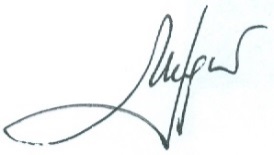 …………………………………..								      (podpis osoby upoważnionej)Załącznik nr 1 do zapytania ofertowego………………………………………..		                          (pieczęć firmowa Wykonawcy)Tel. …………… faks …………. E-mail ………..Nr sprawy: ……………………………………ZAMAWIAJĄCY Wojewódzki Urząd Pracy w Poznaniu Oddział Zamiejscowy w Koninieul. Zakładowa 462-510 KoninFORMULARZ OFERTOWYOdpowiadając na zapytanie ofertowe na ……………………………..........................., składam/y ofertę następującej treści:Oferuję/emy wykonanie przedmiotu zamówienia zgodnie z Opisem Przedmiotu Zamówienia.Oferuję/emy wykonanie usługi/dostawy/roboty budowlanej* będącej przedmiotem zamówienia za kwotę w wysokości:Cena netto ……………….. złPodatek VAT: ………………%Cena brutto…………………..zł (słownie:…………………………………………………………), ( W przypadku zastosowania kryteriów pozacenowych, należy odpowiednio powielić)Przyjmuję/emy do realizacji postawione przez Zamawiającego w zapytaniu ofertowym warunki.Oświadczam/y, że zaoferowana cena uwzględnia wszystkie koszty związane 
z wykonaniem usługi/dostawy/roboty budowlanej*.Oświadczam/y, że wykonam/y przedmiot zamówienia w terminie ……….(odpowiednio wpisać np. od dnia podpisania umowy, określonym przez Zamawiającego).Uważam/y się za związanego/ych niniejszą ofertą przez okres 30 dni, który rozpoczyna się wraz z upływem terminu składania ofert.Zobowiązuję/emy się w przypadku wybrania mojej/naszej oferty do zawarcia umowy 
na warunkach określonych w zapytaniu ofertowym i w istotnych dla stron postanowieniach umowy, w miejscu i terminie wyznaczonym przez Zamawiającego (jeśli przygotowany był wzór umowy lub istotne postanowienia umowy).Załącznikami do niniejszej oferty są następujące dokumenty:Oświadczenie o spełnianiu warunków (jeśli zostały postawione w zapytaniu ofertowym).…………………………………………………..…………………………………………………..…………………………………………						(pieczęć i podpis osoby uprawnionej 								do składania oświadczeń woli w imieniu wykonawcy)Miejscowość …......................................... dnia …........................................ roku.* niewłaściwe należy skreślićZałącznik  nr 2 do zapytania ofertowego….................................................         (pieczęć  firmowa Wykonawcy)Oświadczenie Wykonawcy o spełnianiu warunkówPrzystępując do postępowania o udzielenie zamówienia publicznego na ………………… , 
w imieniu Wykonawcy wskazanego powyżej oświadczam/y, że Wykonawca: posiada uprawnienia do wykonania działalności określonej w przedmiocie zamówienia, co do której ustawy nakładają obowiązek posiadania takich uprawnień,posiada niezbędną wiedzę i doświadczenie oraz potencjał techniczny, a także dysponuje osobami zdolnymi  do wykonania zamówienia,znajduje się w sytuacji ekonomicznej i finansowej zapewniającej wykonanie zamówienia,w ciągu ostatnich 3 lat przed wszczęciem postępowania nie wyrządził szkody, 
nie wykonując zamówienia lub wykonując je nienależycie, lub też wyrządzona szkoda została dobrowolnie naprawiona do dnia wszczęcia postępowania,nie zalega z uiszczeniem podatków, opłat lub składek na ubezpieczenie społeczne 
lub zdrowotne.Ponadto oświadczam, że w stosunku do Wykonawcy ………………………………………..nie otwarto likwidacji oraz nie ogłoszono upadłości,…………………………………………						(pieczęć i podpis osoby uprawnionej 								do składania oświadczeń woli w imieniu wykonawcy)Miejscowość …......................................... dnia …........................................ roku.Załącznik  nr 3 do zapytania ofertowegoOświadczenie Wykonawcy o wyrażeniu zgody na przetwarzanie danych osobowych 
do celów przeprowadzenia procedury zapytania ofertowego (dotyczy Wykonawców będących osobami fizycznymi nieprowadzącymi działalności gospodarczej)Niniejszym oświadczam, iż wyrażam zgodę na przetwarzanie moich danych osobowych 
do celów przeprowadzenia procedury zapytania ofertowego o udzielenie zamówienia publicznego na:………………………..(należy wskazać nazwę zamówienia).    		   …………………………………………						    	          (podpis osoby uprawnionej 								do składania oświadczeń woli w imieniu wykonawcy)Miejscowość …......................................... dnia …........................................ roku.1. Nazwa (firma) i adres Zamawiającego2. Nazwa zamówienia3. Opis Przedmiotu Zamówienia4. Termin wykonania zamówienia5. Termin związania ofertą  6. Dokumenty wymagane w celu potwierdzenia spełnienia wymagań7. Miejsce i termin składania ofert.8. Opis sposobu przygotowania oferty.Nazwa (firma) Wykonawcyadres WykonawcyWojewódzki Urząd Pracy w PoznaniuOddział Zamiejscowy w Koninieul. Zakładowa 462-510 KoninZapytanie ofertowena …………………………………………………………………………………………………………..Nie otwierać przed dniem …………….. godz. ……………….9. Kryteria oceny ofert.10. Obliczanie ceny oferty11. Tryb oceny ofert i ogłoszenia wyników12. Odrzucenie oferty Wykonawcy13. Unieważnienie zapytania ofertowego14. Istotne postanowienia umowy15. Sposób porozumiewania się Zamawiającego z Wykonawcami oraz wskazanie osoby wyznaczonej do kontaktów z Wykonawcami16. Pozostałe informacje